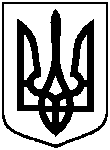 СУМСЬКА МІСЬКА ВІЙСЬКОВА АДМІНІСТРАЦІЯСУМСЬКОГО РАЙОНУ СУМСЬКОЇ ОБЛАСТІНАКАЗ25.12.2023                                                м. Суми                   № 114 – СМРВідповідно до указу Президента України від 24 лютого 2022 року                     № 64/2022 «Про введення воєнного стану в Україні», затвердженого Законом України від 24 лютого 2022 року № 2102 – ІХ (зі змінами), згідно з нормами Бюджетного та Податкового кодексів України, Закону України «Про Державний бюджет України на 2024 рік», керуючись                                                    статтею 4, пунктами 5 та 7 частини другої статті 15 Закону України «Про правовий режим воєнного стану», постановою Кабінету Міністрів України від 11 березня 2022 р. № 252 «Деякі питання формування та виконання місцевих бюджетів у період воєнного стану» НАКАЗУЮ:1. Визначити на 2024 рік: - доходи бюджету Сумської міської територіальної громади у сумі 3 424 996 186,00 гривень, у тому числі доходи загального фонду бюджету – 3 313 748 874,00 гривень та доходи спеціального фонду бюджету –                                   111 247 312,00 гривень згідно з додатком 1 до цього наказу;- видатки бюджету Сумської міської територіальної громади у сумі 3 491 996 311,00 гривень, у тому числі видатки загального фонду бюджету – 2 961 873 964,00 гривень та видатки спеціального фонду бюджету –                           530 122 347,00 гривень;- повернення кредитів до спеціального фонду бюджету Сумської міської територіальної громади у сумі 11 706 914,00 гривень, в тому числі повернення бюджетної позички у сумі 7 954 092,00 гривень, з них: наданої                                                               КП «Сумижитло» Сумської міської ради – 2 054 092,00 гривень та неповернутої відповідно до рішення Сумської міської ради від 29 січня 2014 року № 3009 - МР «Про міський бюджет на 2014 рік»;                                                                                   КП «Сумитеплоенергоцентраль» Сумської міської ради, наданої відповідно до рішення Сумської міської ради від 27 жовтня 2021 року № 2225-МР «Про надання бюджетної позички Комунальному підприємству «Сумитеплоенергоцентраль» та неповернутої у сумі 5 600 000,00 гривень;                    КП «Інфосервіс» Сумської міської ради, наданої відповідно до рішення Сумської міської ради від 12 травня 2021 року № 1048 - МР «Про надання поворотної бюджетної позички комунальному підприємству «Інфосервіс» Сумської міської ради» та неповернутої у сумі 300 000,00 гривень;- надання кредитів із спеціального фонду бюджету Сумської міської територіальної громади у сумі 3 752 822,00 гривень;- профіцит за загальним фондом бюджету Сумської міської територіальної громади у сумі 351 874 910,00 гривень згідно з додатком 2 до цього наказу;- дефіцит за спеціальним фондом бюджету Сумської міської територіальної громади у сумі 410 920 943,00 гривень згідно з додатком 2 до цього наказу;- оборотний залишок бюджетних коштів бюджету Сумської міської територіальної громади у розмірі 500 000,00 гривень, що становить                              0,02 відсотка видатків загального фонду бюджету, визначених цим пунктом;- резервний фонд бюджету Сумської міської територіальної громади у розмірі 205 120 949,00 гривень, що становить 6,9 відсотка видатків загального фонду бюджету, визначених цим пунктом.2. Затвердити бюджетні призначення головним розпорядникам бюджетних коштів бюджету Сумської міської територіальної громади на       2024 рік у розрізі відповідальних виконавців за бюджетними програмами згідно з додатками 3, 4 до цього наказу.3. Затвердити на 2024 рік міжбюджетні трансферти згідно з                         додатком 5 до цього наказу.4. Затвердити на 2024 рік обсяги капітальних вкладень бюджету у розрізі інвестиційних проектів згідно з додатком 6 до цього наказу.5. Затвердити розподіл витрат бюджету Сумської міської територіальної громади на реалізацію цільових програм у сумі                                    2 816 075 338,00 гривень згідно з додатком 7 до цього наказу. 6. Установити, що у загальному фонді бюджету Сумської міської територіальної громади на 2024 рік:1) до доходів загального фонду бюджету Сумської міської територіальної громади належать доходи, визначені статтею 64, та трансферти, визначені статтями 97, 101 Бюджетного кодексу України;2) джерелом формування у частині фінансування є вільний залишок коштів, визначений у підпункті 4 частини 1 статті 15 Бюджетного кодексу України.7. Установити, що джерелами формування спеціального фонду бюджету Сумської міської територіальної громади на 2024 рік:1) у частині доходів є надходження, визначені статтями 691 та частиною першою статті 71 Бюджетного кодексу України;2) у частині фінансування є надходження, визначені                                         пунктами 9, 10 частини першої статті 71 Бюджетного кодексу України;3) у частині кредитування є надходження, визначені пунктом 11 частини першої статті 691 Бюджетного кодексу України.8. Установити, що у 2024 році кошти, отримані до спеціального фонду бюджету Сумської міської територіальної громади згідно з відповідними пунктами частини першої статті 71 Бюджетного кодексу України, спрямовуються на реалізацію заходів, визначених частиною другою                             статті 71 Бюджетного кодексу України, а кошти, отримані до спеціального фонду згідно з підпунктами 4, 41, 6, 8, 11, 12 частини першої                                                 статті 691 Бюджетного кодексу України спрямовується на реалізацію заходів, визначених статтями 89 та 91 Бюджетного кодексу України.9. Визначити на 31 грудня 2024 року граничний обсяг місцевого боргу у сумі 105 797 244,00 гривень та граничний обсяг гарантованого міською територіальною громадою боргу у сумі 175 621 950,00 гривень.10. Відповідно до статей 43 та 73 Бюджетного кодексу України надати право Департаменту фінансів, економіки та інвестицій Сумської міської ради отримувати у порядку, визначеному Кабінетом Міністрів України, позики на покриття тимчасових касових розривів бюджету Сумської міської територіальної громади, пов'язаних із забезпеченням захищених видатків загального фонду, в межах поточного бюджетного періоду за рахунок коштів єдиного казначейського рахунку на договірних умовах без нарахування відсотків за користування цими коштами з обов’язковим їх поверненням до кінця поточного бюджетного періоду.11. Головним розпорядникам бюджетних коштів бюджету Сумської міської територіальної громади забезпечити:1) затвердження паспортів бюджетних програм протягом 45 днів з дня набрання чинності цього наказу;2) здійснення управління бюджетними коштами у межах встановлених їм бюджетних повноважень та оцінки ефективності бюджетних програм, забезпечуючи ефективне, результативне і цільове використання бюджетних коштів, організацію та координацію роботи розпорядників бюджетних коштів нижчого рівня та одержувачів бюджетних коштів у бюджетному процесі;3) здійснення контролю за своєчасним поверненням у повному обсязі до бюджету Сумської міської територіальної громади коштів, наданих за операціями з кредитування бюджету, а також кредитів (позик), отриманих міською територіальною громадою та коштів наданих під місцеві гарантії;4) у першочерговому порядку потребу в коштах на оплату праці працівників бюджетних установ відповідно до встановлених законодавством України умов оплати праці та розміру мінімальної заробітної плати; на проведення розрахунків за електричну та теплову енергію, водопостачання, водовідведення, природний газ, інші енергоносії, комунальні послуги та послуги зв’язку, які споживаються бюджетними установами, та укладають договори за кожним видом відповідних послуг у межах бюджетних асигнувань, затверджених у кошторисі;5) затвердження лімітів споживання енергоносіїв у натуральних показниках для кожної бюджетної установи/комунального некомерційного підприємства за погодженням з Департаментом фінансів, економіки та інвестицій Сумської міської ради;6) взяття бюджетних зобов’язань та здійснення платежів за загальним фондом бюджету тільки в межах бюджетних асигнувань, встановлених кошторисами, враховуючи необхідність виконання бюджетних зобов’язань минулих років, узятих на облік в управлінні Державної казначейської служби України в м. Сумах Сумської області;7) взяття бюджетних зобов'язань за спеціальним фондом бюджету виключно в межах відповідних фактичних надходжень до спеціального фонду бюджету Сумської міської територіальної громади;8) реєстрацію в управлінні Державної казначейської служби України в             м. Сумах Сумської області фінансових зобов’язань на перерахування коштів (крім видатків, які здійснюються за рахунок субвенцій з державного та інших бюджетів) по видатках загального фонду по незахищених статтях лише після офіційного погодження Департаментом фінансів, економіки та інвестицій Сумської міської ради пропозицій по фінансуванню.12. Даний наказ набирає чинності з 01 січня 2024 року.13. Додатки 1-11 до цього наказу є його невід’ємною частиною.14. Управлінню суспільних комунікацій Сумської міської ради                         (Олена ДЯГОВЕЦЬ) опублікувати цей наказ у встановленому порядку не пізніше ніж через десять днів з дня його прийняття.15. Інші положення, що регламентують процес виконання бюджету Сумської міської територіальної громади:15.1. Затвердити перелік видатків фонду охорони навколишнього природного середовища Сумської міської територіальної громади на 2024 рік згідно з додатком 8 до цього наказу. 15.2. Затвердити видатки бюджету Сумської міської територіальної громади на 2024 рік за програмною класифікацією видатків та кредитування місцевого бюджету згідно з додатком 9 до цього наказу.15.3. Затвердити на 2024 рік міжбюджетні трансферти за надавачами міжбюджетного трансферту та отримувачами міжбюджетного трансферту згідно з додатком 10 до цього наказу.15.4. Прийняти до відома пояснювальну записку до наказу Сумської міської військової адміністрації «Про бюджет Сумської міської територіальної громади на 2024 рік» згідно з додатком 11 до цього наказу.15.5. З метою реалізації підпроєкту «Оновлення рухомого складу                        КП «Електроавтотранс» в м. Суми» в рамках проєкту «Міський громадський транспорт України»:15.5.1. Надати дозвіл головному розпоряднику бюджетних коштів – виконавчому комітету Сумської міської ради перерахувати кошти, передбачені в бюджеті Сумської міської територіальної громади на 2024 рік за                            КПКВК 0217670 «Внески до статутного капіталу суб’єктів господарювання» (КЕКВ 3210) на поповнення статутного капіталу комунального підприємства Сумської міської ради «Електроавтотранс» для сплати ПДВ за тролейбуси (оплата після закінчення гарантійного періоду), на розрахунковий рахунок підприємства, відкритий в установі банку АКБ «ІНДУСТРІАЛБАНК»                            МФО 313849 IBAN UA 713138490000026001010004980.15.5.2. Комунальному підприємству Сумської міської ради «Електроавтотранс» протягом 10 днів з дати надходження коштів на розрахунковий рахунок надати головному розпоряднику бюджетних коштів – виконавчому комітету Сумської міської ради звіт про спрямування коштів за цільовим призначенням, зазначеним у підпункті 15.5.1 підпункту 15.5                         пункту 15.15.6. Затвердити договори, укладені начальником Сумської міської військової адміністрації від імені Сумської міської військової адміністрації Сумського району Сумської області на передачу міжбюджетного трансферту: 15.6.1. З бюджету Сумської міської територіальної громади у вигляді іншої субвенції:- бюджету Верхньосироватської сільської територіальної громади Сумського району Сумської області на проведення видатків згідно з переліком напрямків використання коштів іншої субвенції, визначених у додатку № 1 до Договору (договір № 646/05-23 від 20.12.2023 року).15.7. Відповідно до пункту 225 розділу VI «Прикінцеві та перехідні положення» Бюджетного кодексу України, установлено що у період дії воєнного стану та з метою відсічі збройної агресії російської федерації проти України, забезпечення національної безпеки, заходів територіальної оборони, підтримки місцевої інфраструктури, соціального захисту направити міжбюджетний трансферт з бюджету Сумської міської територіальної громади до державного бюджету у сумі 19 170 000,00 гривень (згідно з додатками 5, 10 до цього наказу) та який передбачено по головному розпоряднику бюджетних коштів:– Виконавчому комітету Сумської міської ради за бюджетною програмою по КПКВК 0219800 «Субвенція з місцевого бюджету державному бюджету на виконання програм соціально-економічного розвитку регіонів» - 19 170 000,00 гривень.15.8. Департаменту фінансів, економіки та інвестицій Сумської міської ради (Світлана ЛИПОВА) забезпечити звітування про виконання бюджету Сумської міської територіальної громади за 2024 рік.16. Організацію виконання даного наказу покласти на Департамент фінансів, економіки та інвестицій Сумської міської ради (Світлана ЛИПОВА). 17. Контроль за виконанням даного наказу залишаю за собою.Начальник								Олексій ДРОЗДЕНКО(1853100000)                (код бюджету)